Declaration: I, SOLEMNLY DECLARE THAT:The entries made in this form are correct. In case of any misstatement/mistake I may be held responsible.Signature: ________________ 	Date: ____________________INSTRUCTIONSAll entries in the Admission Form must be made in BLOCK LETTERS by the candidate in his/her own handwriting.Incomplete application form will not be accepted.The candidate who wants him / herself to be registered with the Quaid-i-University will have to attach original N.O.C. within stipulated time from the concerned Board/ University except Federal Board of Intermediate & Secondary Education, Islamabad.The Candidate will obtain Registration number before appearing in any examination of University otherwise his/her admission form will not be entertained.University has the right to cancel the Registration Number if educational documents found bogus. After submission of Registration Form, no correction in Name/Parentage etc. will be made without approval of the competent authority and payment of prescribed fee if the same is due to oversight or typographical error.Registration form duly complete in all respect must be reached to: “Deputy Registrar (Registrations), Quaid-i-Azam University, Islamabad” within the stipulated period, i.e. thirty days after the closing date of admission.The mentioned essential requirements duly attested by the concerned Head of the Institute / college must be attached with the form.Registration forms will be received by hand, registered post/courier or through the concerned Institute/college.The following documents must be attached with the Registration Form.Attested photocopy of Matriculation result card/ Certificate or IBCC equivalence Certificate.Attested photocopy of Intermediate result card/ Certificate or IBCC equivalence Certificate.Attested photocopy of B.A/B.Sc./ B.Com or equivalent result card (if applicable)Attested photocopy of CNIC or Form ‘B’ (in case CNIC is not obtained, Form ‘B’ number must be provided in the column provided for CNIC).Attested photocopy of father’s CNIC.Original Migration Certificate except FBISE.Colour picture white background must be affixed on the form 2 Nos. One attested at face and other attested at back side from the Head of Institute concerned. Original Bank Receipt of fee deposited in Campus Branches or Bank Draft in the name of Treasurer, Quaid-i-Azam University, Islamabad._______________________________________________________________________________________AUTHORIZED BANKS/ BRANCHES FOR COLLECTION OF UNIVERSITY FEES.Askari Bank  Ltd., QAU Branch, Islamabad.Habib Bank Ltd., QAU Branch, Islamabad.Important instruction:Enrollment/Registration Fee: Rs.2,000/-.Cash, Money/Postal Orders and Cheques will not be accepted.Only Bank ChallanS/ Pay Orders/ Bank Drafts will be accepted through the Principal of the Institution concerned.Registration forms are available in the above mentioned authorized branches for a fee of Rs.20/-. In addition eligible candidates can download Form from: www.qau.edu.pk__________________________________________________________________________________________________FOR OFFICE USEReference made by the office to the defaulter:Signatures of the Receiving Clerk: ___________________________		               Date:__________________Form No. ________________Form No. ________________Form No. ________________Registration No. _____________________Registration No. _____________________Registration No. _____________________Sr. No.__________________Sr. No.__________________Sr. No.__________________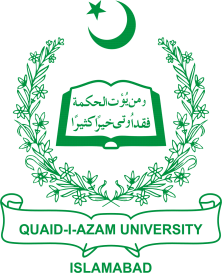 QUAID-I-AZAM UNIVERSITYREGISTRATION FORMQUAID-I-AZAM UNIVERSITYREGISTRATION FORMQUAID-I-AZAM UNIVERSITYREGISTRATION FORMPlease affix recent white backgroundPhotographSize 1.5 x 1.5Academic Session:Programme:         Please affix recent white backgroundPhotographSize 1.5 x 1.5Name: Name: Name: Father’s Name:Father’s Name:Father’s Name:Father’s Name:Father’s Name:Date of Birth: Date of Birth: Date of Birth: Date of Birth: Date of Birth: (in words)(in words)(in words)(in words)(in words)(in words)(in words)(in words)(in words)(in words)(in words)(in words)(in words)(in words)(in words)(in words)Province: Province: Province: Province: Domicile:Domicile:Domicile:Domicile:Distt/Tehsil:Distt/Tehsil:Distt/Tehsil:Distt/Tehsil:Religion: Religion: Religion: Religion: CNIC No:CNIC No:CNIC No:CNIC No:CNIC No:Gender:Gender:Gender:Gender:Male:     Female: Male:     Female: Male:     Female: Male:     Female: Male:     Female: Male:     Female: Male:     Female: Male:     Female: Male:     Female: Blood Group:Blood Group:Blood Group:Blood Group:Nationality:Nationality:Nationality:Present Address:Present Address:Present Address:Present Address:Present Address:Present Address:Permanent Address:Permanent Address:Permanent Address:Permanent Address:Permanent Address:Permanent Address:Name of College/Department: Name of College/Department: Name of College/Department: Name of College/Department: Name of College/Department: Name of College/Department: Name of College/Department: Name of College/Department: Name of College/Department: Name of College/Department: Class:Class:Class:Roll No:Roll No:Roll No:Roll No:Date of Admission: Date of Admission: Date of Admission: Date of Admission: Previous Registration No:Previous Registration No:Previous Registration No:Previous Registration No:Previous Registration No:Previous Registration No:Previous Registration No:Previous Registration No:Board/University:Board/University:Board/University:Board/University:Board/University:Board/University:Board/University:Subjects offered/opted:Subjects offered/opted:Subjects offered/opted:Subjects offered/opted:Subjects offered/opted:Subjects offered/opted:Subjects offered/opted:Subjects offered/opted:Subjects offered/opted:Subjects offered/opted:Subjects offered/opted:Subjects offered/opted:Subjects offered/opted:Subjects offered/opted:Subjects offered/opted:Subjects offered/opted:Subjects offered/opted:Subjects offered/opted:Subjects offered/opted:Subjects offered/opted:Subjects offered/opted:Subjects offered/opted:Subjects offered/opted:Subjects offered/opted:Subjects offered/opted:Subjects offered/opted:Subjects offered/opted:Subjects offered/opted:Subjects offered/opted:Subjects offered/opted:i.i.ii.ii.iii.iv.iv.v.v.vi.vi.vii.viii.viii.Examination Record:Examination Record:Examination Record:Examination Record:Examination Record:Examination Record:Examination Record:Examination Record:Examination Record:Examination Record:Examination Record:Examination Record:Examination Record:Examination Record:Examination Record:Examination Record:Examination Record:Examination Record:Examination Record:Examination Record:Examination Record:Examination Record:Examination Record:Examination Record:Examination Record:Examination Record:Examination Record:Examination Record:Examination Record:Examination Record:S #ExaminationExaminationExaminationExaminationExaminationExaminationYearYearYearYearYearAnnual/ SupplyAnnual/ SupplyAnnual/ SupplyRoll /Reg. #Roll /Reg. #Roll /Reg. #Roll /Reg. #Roll /Reg. #Division/ Grade/GPADivision/ Grade/GPADivision/ Grade/GPADivision/ Grade/GPASubjects PassedSubjects PassedSubjects PassedSubjects PassedSubjects PassedBoard / University1.SSC / O-level or equivalentSSC / O-level or equivalentSSC / O-level or equivalentSSC / O-level or equivalentSSC / O-level or equivalentSSC / O-level or equivalent2.FSc/FA/ICS/A-level or equivalentFSc/FA/ICS/A-level or equivalentFSc/FA/ICS/A-level or equivalentFSc/FA/ICS/A-level or equivalentFSc/FA/ICS/A-level or equivalentFSc/FA/ICS/A-level or equivalent3.BSc/BA/B.Com/ BCS or equivalentBSc/BA/B.Com/ BCS or equivalentBSc/BA/B.Com/ BCS or equivalentBSc/BA/B.Com/ BCS or equivalentBSc/BA/B.Com/ BCS or equivalentBSc/BA/B.Com/ BCS or equivalent4.Any othersAny othersAny othersAny othersAny othersAny othersRegistration Fee paid vide Bank Challan/Draft No:Registration Fee paid vide Bank Challan/Draft No:Bank Challan/Draft Amounting Rs:Dated:Verification/Authentication from College/Department:Verification/Authentication from College/Department:Signature & Stamp of the PrincipalName: ______________________________________College/Department: ___________________________Dated: ______________________________________Dated: ______________________________________Actual Amount DueAmount ReceivedReceipt/Draft NumberDateAmount Still DueLetter NumberDateReminder NumberDate